Јавни извршитељ МИЛА МИЛОСАВЉЕВИЋ из Шапца у извршном поступку извршног повериоца КАМЕЛЕОН МИХ ДОО БЕГРАД, ул. Водоводска бр. 174, МБ:17535072, ПИБ: 103214728, чији је пуномоћник Весна Бојовић, адвокат из Београд, ул. Милентија Поповића бр. 42/22, против извршног дужника Милорада Ивановића из Рибара, ул. Дринска бр. бб, у складу са чл. 236,237,238 и 239 Закона о извршењу и обезбеђењу, доноси:З А К Љ У Ч А КI ОДРЕЂУЈЕ СЕ ДРУГА ПРОДАЈА ПУТЕМ УСМЕНОГ ЈАВНОГ НАДМЕТАЊА покретне ствари  извршног дужника и то:                                                Процењена вредностКАМИОН ФИАТ САНДУЧАР Рег. ознаке ŠA 180-VS ...................650.000,00 динара.II Почетна цена чини 50% од процењене вредности.III Јавна продаја одржаће се 04.07.2024.године са почетком у 13,30 часова у канцеларији јавног извршитеља у Шапцу, ул. Масарикова бр.2.IV На јавном надметању могу као пунудиоци да учествују само лица која положе јемство НАЈКАСНИЈЕ ЈЕДАН ДАН пре продаје у износу од 1/10 утврђене вредности покрене ствари која је предмет продаје и то уплатом на наменски рачун јавног извршитеља 160-413916-25 који се води код Банке Интеса са сврхом плаћања "уплата јемства за учествовање у јавном надметању са позивом на број предметаИ ЛИЦА КОЈА СУ ОСЛОБОЂЕНА ПЛАЋАЊА ЈЕМСТВА А КОЈА О СВОЈОЈ НАМЕРИ УЧЕСТВОВАЊА НА ЈАВНОЈ ПРОДАЈИ ОБАВЕСТЕ ЈАВНОГ ИЗВРШИТЕЉА НАЈКАСНИЈЕ ЈЕДАН ДАН ПРЕ ПРОДАЈЕ.V Полагање јемства ослобођени су извршни поверилац по чијем предлогу је одређено извршење и заложни поверилац, ако њихова потраживања достижу износ јемства и ако би се с обзиром на њихов ред првенства и утврђену вредност покретних ствари тај износ могао намирити из продајне цене.VI Најповољнији понудилац дужан је да понуђену цену плати у року од 15 дана од дана доношења закључка о додељивању покретних ствари на наменски рачун јавног извршитеља 160-413916-25 који се води код Интеса банке, у супротном ако најповољнији понудилац са јавног надметања не плати понуђену цену у року, закључком се оглашава да је продаја без дејства према њему и покретна ствар се додељује другом по реду понудиоцу уз одређивање рока за плаћање понуђене цене. Ако ни он цену не плати у року, закључком се оглашава да је продаја без дејства према њему и покретна ствар се додељује трећем по реду понудиоцу уз одређивање рока за плаћање понуђене цене. Ако ни трећи по реду понудилац не плати цену у року, јавни извршитељ утврђује да јавно надметање није успело. Понудиоцу чија понуда није прихваћена вратиће се јемство одмах по закључењу јавног надметања.VII Заинтересованим лицима за куповину покретних ствари дозволиће се разгледање предметне покретности један дан пре продаје, уз претходну најаву јавном извршитељу на број телефона 015-342-307, док је извршни дужник дужан да омогући разгледање покретности под претњом принудног отварања исте и новчаног кажњавања.VIII Споразум странака о продаји покретних ствари непосредном погодбом могућ је у распону од објављивања закључка о продаји покретних ствари на јавном надметању па до доношења закључка о додељивању покретности после јавног надметања или доношења закључка којим се утврђује да друго јавно надметање није успело. Споразум није дозвољен док траје јавно надметање, а ако се покретност прода на првом јавном надметању- док се не утврди да оно није успело иако је ствари продата. После тога, споразум је опет дозвољен док не почне друго јавног надметање.IX Споразумом странака одређује се рок за закључење уговора о продаји непосредном погодбом и продајна цена, која не може бити нижа од 50% процењене вредности покретности а могу да се одреде и други услови.Акт обрадио помоћник јавног извршитеља Јелена Илић Лекић.Наредба о достави:-извршни поверилац-извршни дужник-Комора Јавних извршитеља
-предмет.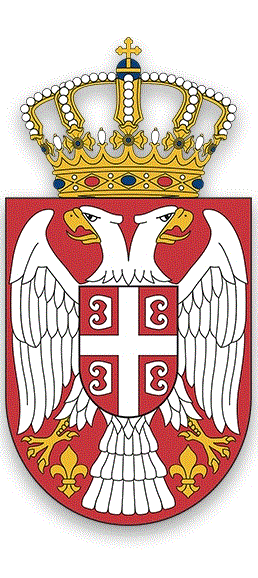 РЕПУБЛИКА СРБИЈАЈАВНИ ИЗВРШИТЕЉ МИЛА МИЛОСАВЉЕВИЋименована за Подручје Вишег суда у Шапцу и Привредног суда у ВаљевуШабац,  Масарикова бр.2015/342-307Посл.бр.  И.И 42/2017Дана:  10.06.2024.годинеПоука о правном леку:Јавни извршитељПротив овог закључка није дозвољен правни лек.МИЛА МИЛОСАВЉЕВИЋ